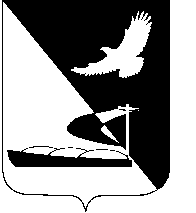 АДМИНИСТРАЦИЯ МУНИЦИПАЛЬНОГО ОБРАЗОВАНИЯ«АХТУБИНСКИЙ РАЙОН»ПОСТАНОВЛЕНИЕ27.09.2017          						                             № 661 Об  утверждении Порядка содержания  автомобильных дорог местного  значения   МО «Ахтубинский район» 	В целях  реализации Федерального закона от 08.11.2007 № 257-ФЗ «Об  автомобильных дорогах и о дорожной деятельности в Российской Федерации и  о  внесении  изменений  в  отдельные  законодательные  акты  Российской  Федерации  (ред.  от  15.02.2016),  на  основании  Технического  регламента  Таможенного союза (ТР ТС 014/2011) «Безопасность автомобильных дорог»,  в соответствии с Уставом  МО «Ахтубинский район», администрация                  МО «Ахтубинский район»              	ПОСТАНОВЛЯЕТ:	1. Утвердить  Порядок  содержания  автомобильных  дорог  местного  значения  МО «Ахтубинский район» (прилагается).	2. Отделу информатизации и компьютерного обслуживания администрации  МО «Ахтубинский район» (Короткий В.В.) обеспечить размещение настоящего постановления в сети Интернет на официальном сайте администрации МО «Ахтубинский район» в разделе  «Экономика» подразделе «Управление ЖКХ» подразделе «Документы».	3.  Отделу контроля и обработки информации администрации                    МО «Ахтубинский район» (Свиридова Л.В.) представить информацию в газету «Ахтубинская   правда»   о   размещении   настоящего   постановления  в  сети «Интернет» на официальном сайте администрации МО «Ахтубинский район» в разделе «Экономика» подразделе «Управление ЖКХ» подразделе «Документы».	4. Постановление вступает в силу со дня подписания.Глава муниципального образования                                                В.А. ВедищевПриложение к постановлению администрацииМО «Ахтубинский район»от 27.09.2017 № 661Порядоксодержания автомобильных дорог местного значения муниципального образования «Ахтубинский район»	1. Настоящий порядок содержания автомобильных дорог местного значения муниципального образования «Ахтубинский район» (далее - порядок) определяет правила организации и проведения работ по поддержанию надлежащего технического состояния автомобильных дорог общего пользования местного значения муниципального образования «Ахтубинский район»   (далее - автомобильные дороги) в целях обеспечения безопасного и бесперебойного движения по ним (далее - работы по содержанию автомобильных дорог).	2. Управление коммунального хозяйства администрации                             МО «Ахтубинский район» планирует, координирует и организует работу по содержанию автомобильных дорог.	3. Содержание автомобильных дорог осуществляется на основании муниципальных контрактов, заключаемых с юридическими лицами независимо от их организационно-правовой формы, формы собственности, места нахождения и места происхождения капитала или любыми физическими лицами, в том числе зарегистрированными в качестве индивидуального предпринимателя, в соответствии с Федеральным законом от 05.04.2013 № 44-ФЗ «О контрактной системе в сфере закупок товаров, работ, услуг для обеспечения государственных и муниципальных нужд».	4. Дорожные работы осуществляются в соответствии с Классификацией работ по содержанию автомобильных дорог, утвержденной Приказом Министерства транспорта Российской Федерации от 16.11.2012               № 402.	5. Юридические лица независимо от их организационно-правовой формы, формы собственности, места нахождения и места происхождения капитала или любые физические лица, в том числе зарегистрированные в качестве индивидуального предпринимателя, заключившие муниципальные контракты по содержанию автомобильных дорог, обязаны при производстве работ соблюдать Требования к проведению основных дорожных работ по содержанию автомобильных дорог общего пользования местного значения в муниципальном образовании «Ахтубинский район» (приложение).	6. Календарные даты для летнего и зимнего периода выполнения основных дорожных работ по содержанию автомобильных дорог устанавливаются муниципальным правовым актом Администрации                   МО «Ахтубинский район» ежегодно до 25 декабря текущего года. Исходя из фактических и прогнозируемых погодных условий Администрация                     МО «Ахтубинский район» может принимать решение о сокращении либо продлении сроков того или иного периода.	7. Контроль качества выполнения работ по содержанию автомобильных дорог осуществляется в соответствии с условиями заключенных муниципальных контрактов на их выполнение.	8. Организация работ по содержанию автомобильных дорог включает в себя следующие мероприятия:	а) оценка технического состояния автомобильных дорог;	б) разработка технических заданий по содержанию автомобильных дорог (далее - техническое задание) или сметных расчетов стоимости работ по содержанию автомобильных дорог (далее - сметные расчеты);	в) проведение работ по содержанию автомобильных дорог осуществляется в соответствии с утвержденным техническим заданием или сметными расчетами;	г) приемка работ по содержанию автомобильных дорог.	9. Оценка технического состояния автомобильных дорог проводится в соответствии с Порядком проведения оценки технического состояния автомобильных дорог, утвержденным Приказом Министерства транспорта Российской Федерации от 27.08.2009 № 150.	10. Разработка технического задания и (или) сметных расчетов осуществляется по результатам оценки технического состояния автомобильных дорог и в соответствии с проектами организации дорожного движения, а также с учетом анализа аварийности.	11. Техническое задание и (или) сметный расчет утверждается Главой администрации МО «Ахтубинский район».	12. Техническое задание или сметные расчеты разрабатываются с учетом Классификации работ по содержанию автомобильных дорог, утвержденной Приказом Министерства транспорта Российской Федерации от 16.11.2012 № 402, а также периодичности проведения работ по содержанию автомобильных дорог.	13. Приемка выполненных работ по содержанию автомобильных дорог осуществляется в соответствии с условиями заключенных муниципальных контрактов на их выполнение.	Верно:Приложение к порядку содержания автомобильных дорог местного значения муниципального образования «Ахтубинский район»* примечание сроки установлены на основании Государственного стандарта Российской Федерации ГОСТ Р 50597-93 «Автомобильные дороги и улицы. Требования к эксплуатационному состоянию, допустимому по условиям обеспечения безопасности дорожного движения», утвержденного Постановлением Госстандарта Российской Федерации от 11 октября 1993 года № 221.**  примечание даты указаны для текущего календарного года, в течение которого проводятся работы по содержанию автомобильных дорог общего пользования местного значения в муниципальном образовании                           МО «Ахтубинский район».	Верно:№ п/пТребования к состоянию автомобильных дорогОсновные виды дорожных работСрок выполнения основных дорожных работ по содержанию автомобильных дорог общего пользования местного значения в муниципальном образовании «Ахтубинский район»1. Летний период содержания1. Летний период содержания1. Летний период содержания1. Летний период содержания1.1. Покрытие проезжей части1.1. Покрытие проезжей части1.1. Покрытие проезжей части1.1. Покрытие проезжей частиПокрытие на дорогах с усовершенствованным типом покрытия должно быть чистым, без посторонних предметов, без просадок, выбоин, иных повреждений, затрудняющих движение транспортных средств. Горизонтальная разметка наносится в соответствии с требованиями действующих нормативных документов. Автомобильные дороги с переходными типами дорожных одежд не должны иметь колейности, выбоин, нарушений поперечного и продольного профиляПокрытие на дорогах с усовершенствованным типом покрытия должно быть чистым, без посторонних предметов, без просадок, выбоин, иных повреждений, затрудняющих движение транспортных средств. Горизонтальная разметка наносится в соответствии с требованиями действующих нормативных документов. Автомобильные дороги с переходными типами дорожных одежд не должны иметь колейности, выбоин, нарушений поперечного и продольного профиляЯмочный ремонт асфальтобетонных покрытий после зимнего периодаДо 01.10. <**>Покрытие на дорогах с усовершенствованным типом покрытия должно быть чистым, без посторонних предметов, без просадок, выбоин, иных повреждений, затрудняющих движение транспортных средств. Горизонтальная разметка наносится в соответствии с требованиями действующих нормативных документов. Автомобильные дороги с переходными типами дорожных одежд не должны иметь колейности, выбоин, нарушений поперечного и продольного профиляПокрытие на дорогах с усовершенствованным типом покрытия должно быть чистым, без посторонних предметов, без просадок, выбоин, иных повреждений, затрудняющих движение транспортных средств. Горизонтальная разметка наносится в соответствии с требованиями действующих нормативных документов. Автомобильные дороги с переходными типами дорожных одежд не должны иметь колейности, выбоин, нарушений поперечного и продольного профиляЗаделка трещин в асфальтобетонном покрытии после зимнего периодаДо 01.10. <**>Покрытие на дорогах с усовершенствованным типом покрытия должно быть чистым, без посторонних предметов, без просадок, выбоин, иных повреждений, затрудняющих движение транспортных средств. Горизонтальная разметка наносится в соответствии с требованиями действующих нормативных документов. Автомобильные дороги с переходными типами дорожных одежд не должны иметь колейности, выбоин, нарушений поперечного и продольного профиляПокрытие на дорогах с усовершенствованным типом покрытия должно быть чистым, без посторонних предметов, без просадок, выбоин, иных повреждений, затрудняющих движение транспортных средств. Горизонтальная разметка наносится в соответствии с требованиями действующих нормативных документов. Автомобильные дороги с переходными типами дорожных одежд не должны иметь колейности, выбоин, нарушений поперечного и продольного профиляНанесение горизонтальной разметки на дорогах с асфальтобетонным покрытиемДо 01.09. <**>Покрытие на дорогах с усовершенствованным типом покрытия должно быть чистым, без посторонних предметов, без просадок, выбоин, иных повреждений, затрудняющих движение транспортных средств. Горизонтальная разметка наносится в соответствии с требованиями действующих нормативных документов. Автомобильные дороги с переходными типами дорожных одежд не должны иметь колейности, выбоин, нарушений поперечного и продольного профиляВосстановление профиля гравийных дорог с добавлением нового материала1 раз до 15.04. <**>, 1 раз на школьных маршрутах до 30.08. <**>Покрытие на дорогах с усовершенствованным типом покрытия должно быть чистым, без посторонних предметов, без просадок, выбоин, иных повреждений, затрудняющих движение транспортных средств. Горизонтальная разметка наносится в соответствии с требованиями действующих нормативных документов. Автомобильные дороги с переходными типами дорожных одежд не должны иметь колейности, выбоин, нарушений поперечного и продольного профиляПланировка проезжей части гравийных дорог автогрейдером1 раз на школьных маршрутах до 30.08. <**>Покрытие на дорогах с усовершенствованным типом покрытия должно быть чистым, без посторонних предметов, без просадок, выбоин, иных повреждений, затрудняющих движение транспортных средств. Горизонтальная разметка наносится в соответствии с требованиями действующих нормативных документов. Автомобильные дороги с переходными типами дорожных одежд не должны иметь колейности, выбоин, нарушений поперечного и продольного профиля1.2. Земляное полотно и полоса отвода1.2. Земляное полотно и полоса отвода1.2. Земляное полотно и полоса отвода1.2. Земляное полотно и полоса отводаОбочины на автомобильных дорогах должны быть спланированы и не должны быть ниже уровня прилегающей кромки асфальтобетонного покрытия более чем на 4 см. Возвышение обочины над проезжей частью при отсутствии бордюра не допускается. На пересечениях и примыканиях автомобильных дорог, на железнодорожных переездах, в зоне автобусных остановок и на кривых в плане должна быть обеспечена видимость в соответствии с требованиями «СП 34.13330.2012 Свод правил. Автомобильные дороги. Актуализированная редакция СНиП 205.02-85*», «РСН-88. Региональные нормы.Обочины на автомобильных дорогах должны быть спланированы и не должны быть ниже уровня прилегающей кромки асфальтобетонного покрытия более чем на 4 см. Возвышение обочины над проезжей частью при отсутствии бордюра не допускается. На пересечениях и примыканиях автомобильных дорог, на железнодорожных переездах, в зоне автобусных остановок и на кривых в плане должна быть обеспечена видимость в соответствии с требованиями «СП 34.13330.2012 Свод правил. Автомобильные дороги. Актуализированная редакция СНиП 205.02-85*», «РСН-88. Региональные нормы.Досыпка обочин песчано-гравийной смесью в заниженных местах у «зависшей» кромки асфальтобетонного покрытияпо мере необходимостиОбочины на автомобильных дорогах должны быть спланированы и не должны быть ниже уровня прилегающей кромки асфальтобетонного покрытия более чем на 4 см. Возвышение обочины над проезжей частью при отсутствии бордюра не допускается. На пересечениях и примыканиях автомобильных дорог, на железнодорожных переездах, в зоне автобусных остановок и на кривых в плане должна быть обеспечена видимость в соответствии с требованиями «СП 34.13330.2012 Свод правил. Автомобильные дороги. Актуализированная редакция СНиП 205.02-85*», «РСН-88. Региональные нормы.Скашивание травы на обочинахпо мере необходимостиОбочины на автомобильных дорогах должны быть спланированы и не должны быть ниже уровня прилегающей кромки асфальтобетонного покрытия более чем на 4 см. Возвышение обочины над проезжей частью при отсутствии бордюра не допускается. На пересечениях и примыканиях автомобильных дорог, на железнодорожных переездах, в зоне автобусных остановок и на кривых в плане должна быть обеспечена видимость в соответствии с требованиями «СП 34.13330.2012 Свод правил. Автомобильные дороги. Актуализированная редакция СНиП 205.02-85*», «РСН-88. Региональные нормы.1.3. Элементы обустройства1.3. Элементы обустройства1.3. Элементы обустройства1.3. Элементы обустройстваДорожные знаки, отражающие и направляющие устройства должны быть чистыми, без повреждений, следов ржавчины, окрашенными и должны иметь вертикальную разметку (за исключением оцинкованных поверхностей) и световозвращатели, обеспечивающие видимость в темное время суток. Дорожные знаки, горизонтальная разметка должны соответствовать требованиям действующих стандартов, проектам организации дорожного движения, дислокациям и схемам. Освещение в темное время суток должно выполнять свои функцииДорожные знаки, отражающие и направляющие устройства должны быть чистыми, без повреждений, следов ржавчины, окрашенными и должны иметь вертикальную разметку (за исключением оцинкованных поверхностей) и световозвращатели, обеспечивающие видимость в темное время суток. Дорожные знаки, горизонтальная разметка должны соответствовать требованиям действующих стандартов, проектам организации дорожного движения, дислокациям и схемам. Освещение в темное время суток должно выполнять свои функцииЗамена или восстановление поврежденных дорожных знаковВ течение 3 суток с момента обнаружения *Дорожные знаки, отражающие и направляющие устройства должны быть чистыми, без повреждений, следов ржавчины, окрашенными и должны иметь вертикальную разметку (за исключением оцинкованных поверхностей) и световозвращатели, обеспечивающие видимость в темное время суток. Дорожные знаки, горизонтальная разметка должны соответствовать требованиям действующих стандартов, проектам организации дорожного движения, дислокациям и схемам. Освещение в темное время суток должно выполнять свои функцииОбновление дорожных знаков после зимнего периодапо мере необходимостиДорожные знаки, отражающие и направляющие устройства должны быть чистыми, без повреждений, следов ржавчины, окрашенными и должны иметь вертикальную разметку (за исключением оцинкованных поверхностей) и световозвращатели, обеспечивающие видимость в темное время суток. Дорожные знаки, горизонтальная разметка должны соответствовать требованиям действующих стандартов, проектам организации дорожного движения, дислокациям и схемам. Освещение в темное время суток должно выполнять свои функцииСнятие временных дорожных знаковВ течение 1 суток после окончания ремонта *Дорожные знаки, отражающие и направляющие устройства должны быть чистыми, без повреждений, следов ржавчины, окрашенными и должны иметь вертикальную разметку (за исключением оцинкованных поверхностей) и световозвращатели, обеспечивающие видимость в темное время суток. Дорожные знаки, горизонтальная разметка должны соответствовать требованиям действующих стандартов, проектам организации дорожного движения, дислокациям и схемам. Освещение в темное время суток должно выполнять свои функцииСодержание наружного освещенияпо мере необходимости2. Зимний период содержания2. Зимний период содержания2. Зимний период содержания2. Зимний период содержания2.1. Покрытие проезжей части2.1. Покрытие проезжей части2.1. Покрытие проезжей части2.1. Покрытие проезжей частиПокрытие автомобильных дорог с интенсивностью движения свыше 1000 автомобилей в сутки содержится в чистом виде, после снегопадов, гололеда очищается от снега и обрабатывается противогололедными материалами в установленное нормативными документами время.Допускается содержание автодорог с асфальтобетонным покрытием (интенсивностью менее 1000 автомобилей в сутки) и дорог с переходными типами покрытий под снежным накатом. Формирование снежного наката и обработка фрикционными противогололедными материалами производится своевременно согласно действующим нормативным документамОчистка дорог от снегаВ течение 12 часов после окончания снегопада *Покрытие автомобильных дорог с интенсивностью движения свыше 1000 автомобилей в сутки содержится в чистом виде, после снегопадов, гололеда очищается от снега и обрабатывается противогололедными материалами в установленное нормативными документами время.Допускается содержание автодорог с асфальтобетонным покрытием (интенсивностью менее 1000 автомобилей в сутки) и дорог с переходными типами покрытий под снежным накатом. Формирование снежного наката и обработка фрикционными противогололедными материалами производится своевременно согласно действующим нормативным документамОбработка дорог противогололедными материаламиВ течение 10 часов на школьных маршрутах и 12 часов на остальных дорогах с момента обнаружения зимней скользкости *